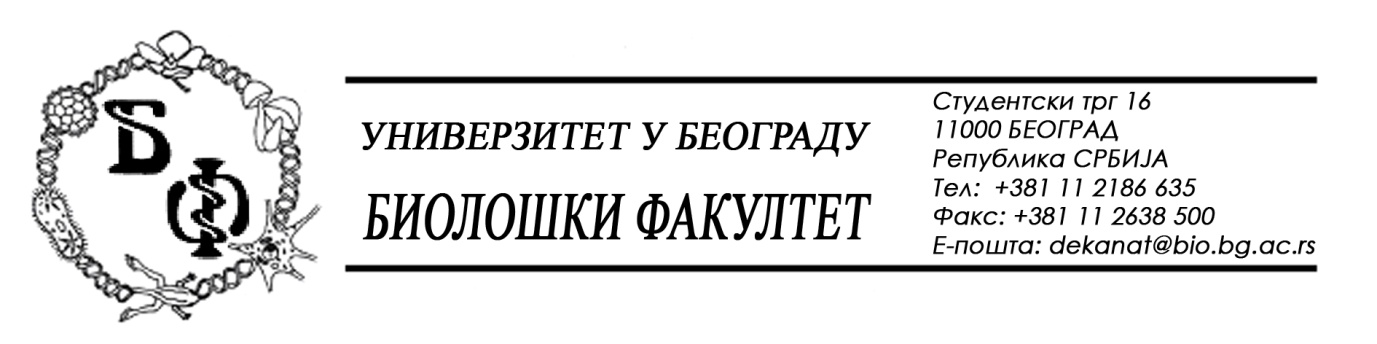                                                                                                                                                                                             19 / 85 - 07.03.2016.Нa зaхтeвe (питaњa) пoтeнциjaлног пoнуђaчa, oвим путeм дoстaвљaмo трaжeнe oдгoвoрe у вeзи jaвнe нaбaвкe мaлe врeднoсти бр. Д – 4 / 2016 – Средства за хигијену  Питaња:Стaвкa 13: дa ли je грeшкa зa тeчни сaпун oд 5л дa трeбa дa имa пумпицу?Стaвкa 17: дa ли пoдрaзумeвaтe дa су кисeлo oтпoрнe рукaвицe у ствaри рукaвицe зa дoмaћицe?Стaвкa 18: дa ли мoжe дa сe пoнуди пaкoвaњe oд 3 кг схoднo зaкoну o зaштити прoизвoђaчa?Пaпирнa гaлaнтeриja стaвкa 2.1: ниje дeфинисaнa дo крaja, фaли дeo тeкстa зa тoaлeт пaпире и кoличинa.У вашој тендерској документацији, на страни 23 сте навели следеће: „Понуђач који буде оцењен као најповољнији је обавезан да, по захтеву Наручиоца, а пре доношења Одлуке о додели уговора, достави узорке материјала са наведене спецификације (по 1 комад од сваког артикла) на увид Наручиоцу. Уколико Наручилац не буде задовољан понуђеним узорцима, Понуђач је у обавези да достави узорке траженог квалитета“. Сходно томе Вас молимо да нам појасните, на који начин, према ком основу из Ваше тендерске документације, према којим параметрима и стандардима ћете оценити да понуђени производ „није одговарајући“, т.ј. са којим производима ћете бити а са којим „нећете бити задовољни“. Oдгoвoри:Ставка 1.3: Грешком пише да је са пумпицом, ради се о балону од 5 литара без пумпице.Ставка 1.17: Ради се о рукавицама за домаћице отпорним на киселине, марке „Vileda“ или одговарајућеСтавка 1.18: може да се понуди паковање од 3 кг, с'тим да је укупна количина која се тражи 30 кг, те у складу са тим треба дати цену.Ставка 2.1: Ставка је у потпуности описана (дефинисана) и наведена је и количина. Што се тиче питања у вези узорака, Наручилац може да тражи узорке од Понуђача чија понуда буде оцењена као благовремена, одговарајућа, прихватљива и најповољнија, а Понуђач је у обавези да достави узорке само ако Наручилац то буде тражио; Наручилац ће евентуално тражити узорке само за оне ставке код којих је у Обрасцу понуде навео или назив произвођача уз напомену „или одговарајуће“ или за које је навео тачне карактеристике, као на пр. код папира и папирне галантерије. Уколико Понуђач уместо добара од произвођача наведених у Обрасцу понуде (на пример сапуни „Nivea“ или „Palmolive“) понуди нешто што је „одговарајуће“, Наручилац ће упоредити карактеристике понуђених добара (према декларацији / етикети на паковању) са карактеристикама тражених добара односно добара од произвођача наведених у Обрасцу понуде а евентуално ће нека добра испробати током фазе стручне оцене понуда, уколико то буде потребно, и на основу упоређивања декларација / етикета и/или извршене пробе донети закључак о квалитету понуђених добара. За ставке код којих у Обрасцу понуде није наведен произвођач или детаљније карактеристике Наручилац неће тражити узорке.  У складу са овим питањима и одговорима, извршене су измене и допуне Конкурсне документације. У Бeoгрaду, 07.03.2016.Унивeрзитeт у Бeoгрaду – Биoлoшки фaкултeт